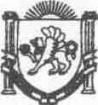 Республика КрымНижнегорский район Администрация  Чкаловского сельского поселенияПОСТАНОВЛЕНИЕ№10-Б28.01.2022г.                                                                                                      с.Чкалово О внесении изменений в постановление администрацииЧкаловского сельского поселения Нижнегорского района Республики Крым  «Об утверждении Перечня муниципальных программ Чкаловского сельского поселенияНижнегорского района Республики Крым» от 22.09.2021г. №122-Б  В соответствии со статьей 179 Бюджетного кодекса Российской Федерации, Федеральным законом от 06 октября 2003 года № 131-ФЗ «Об общих принципах организации местного самоуправления в Российской Федерации», Законом Республики Крым от 21 августа 2014 года № 54-ЗРК «Об основах местного самоуправления в Республике Крым», постановление администрации Чкаловского сельского поселения Нижнегорского района Республики Крым от 16.07.2020 №88 «Об утверждении Положения о порядке разработки и реализации  муниципальных целевых программ Чкаловского сельского поселения Нижнегорского района Республики Крым», Уставом муниципального образования Чкаловское сельское поселение Нижнегорского района Республики Крым, администрация Чкаловского сельского поселения  	ПОСТАНОВЛЯЕТ:1. Внести изменение в постановление администрации Чкаловского сельского поселения Нижнегорского района Республики Крым «Об утверждении Перечня муниципальных программ Чкаловского сельского поселения Нижнегорского района Республики Крым», согласно приложению. 2.Обнародовать настоящее постановление на информационном стенде Чкаловского сельского совета Нижнегорского района Республики Крым по адресу: Республика Крым, Нижнегорский район, с. Чкалово, ул. Центральная д.54а.3. Контроль за исполнением настоящего постановлением оставляю за собой.4.Постановление в ступает в силу 10.01.2022г.Председатель Чкаловского сельского совета – глава администрации Чкаловского сельского поселения 				Халицкая М.Б.Положение к постановлению администрации Чкаловского сельского поселения Нижнегорского района Республики Крым  от 28.01.2022г. № 10-БПеречень муниципальных программ Чкаловского сельского поселения Нижнегорского района Республики КрымНаименование мероприятияИсточники финансовОбъем финансового обеспеченияОбъем финансового обеспеченияОбъем финансового обеспеченияОтветственные за исполнениеНаименование мероприятияИсточники финансов202220232024Объем финансового обеспеченияОтветственные за исполнение «Обеспечение деятельности администрации  Чкаловского сельского поселения Нижнегорского района Республики Крым по решению вопросов местного значения»(постановление администрации Чкаловского сельского поселения Нижнегорского района Республики Крым № 124-Бот 22.09.2021(с изменением и дополнением)Средства бюджета Чкаловского сельского поселения2 435 374,002 413 686,002 158 014,107 007 074,10Председатель Чкаловского сельского совета-глава администрации Чкаловского сельского поселения                                                                   Халицкая М.Б. «Благоустройство и развитие территории Чкаловского сельского поселения» (постановление администрации Чкаловского сельского поселения Нижнегорского района Республики Крым № 125-Б от 22.09.2021(с изменением и дополнением))Средства бюджета Чкаловского сельского поселения200 000,00182 684,35126 310,00508 994,35Председатель Чкаловского сельского совета-глава администрации Чкаловского сельского поселения                                                                   Халицкая М.Б.Итого по программам2 635 374,002 596 370,352 284 324,107 516 0638,45